Paragraph 15 der Hausordnung (s. Downloads / Dokumente) regelt die Nutzung elektronischer Medien. Vor diesem Hintergrund rufen wir noch einmal in Erinnerung: 1. 	Das Handy-/Smartphone-Verbot gilt in den grünen Ecken für alle SuS! Die Oberstufe wurde von Herrn Alt im März 2018 in einer Stufenversammlung noch einmal darauf und auf die bei Nichtbeachtung folgenden Konsequenzen hingewiesen, dass die „grünen Ecken“, sollten sich SuS nicht daran halten, für die MSS gesperrt werden wird. Begründung: Da dieser Bereich vor allem ein Lernbereich der Klassen 5&6 ist, denen die Handynutzung verboten ist, müssen MSS-Schüler als Vorbild fungieren. Ebenso gibt es genügende Alternativräume. 	a) Raumalternative 1:Den MSS-SchülerInnen, die mit dem Smartphone arbeiten wollen, stehen die Bibliothek, insbesondere der 2. Stock zur Verfügung. Dort dürfen MSS-SuS leise in Gruppen arbeiten und ihre Smartphones nutzen. Essen und Trinken ist dort aber  (genauso wie in den grünen Ecken) nicht erlaubt. Taschen dürfen nicht mit in den 2. Stock genommen werden.  b) Raumalternative(n) 2:Im MSS-Bereich vor K24 dürfen MSS-Schüler Handys nutzen, ebenso wie in den Arbeitsräumen der MSS sowie in den MSS-Aufenthaltsräumen. Die Arbeitsräume und die Aufenthaltsräume sind sauber zu halten!Die Schulleitung beobachtet die Situation und bilanziert in einer ihrer folgenden wöchentlichen Sitzungen bzw. setzt evtl. Konsequenzen um. 2. 	Das Handy-/Smartphone-Verbot gilt im Schulcafé, in der Cafeteria und in den Gängen und Unterrichtsräumen für alle (!) SuS!	Die Nutzung und der Einsatz im Unterricht kann von den Kolleginnen und Kollegen erlaubt werden. Als Lernmedium kann das Smartphone, Tablet, der PC eine gute Hilfe sein. 3.	Die Benutzung des Handys (nur!) für SuS der Klassen 8 und 9 ist nach Hausordnung - nur in der Mittagspause und - nur unter dem Dach vor dem Schulcafé erlaubt.Die Klassenleitungen der Kl. 5-9 und die SV thematisieren dies in regelmäßigen Abständen in ihren Klassen und der KSV.Die Schulleitung wird die Durchsetzung stichprobenartig überprüfen. Das Kollegium unterstützt die SL dabei. Sollte ein(e) Schüler/in dagegen verstoßen, wird das Handy bis zum Ende des Schultags eingezogen und bei Fr. Monreal (in Vertretung Herrn Meixner) deponiert, wo es am Ende des Tages abgeholt werden kann. Sollte ein Schüler/eine Schülerin wiederholt auffallen, erfolgen eine schriftliche Information der Eltern durch die SL und/oder Klassenleitung undOrdnungsmaßnahmen gemäß der Schulordnung. Gez. Mr, 27.2.0218Nutzung Elektronischer MEdien 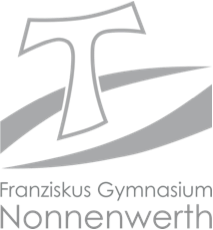 